Утверждено решением Общего собрания членов Ассоциации СРО «ГС.П»,протокол № 23 от «05» июля 2019 годаПРАВИЛА КОНТРОЛЯ САМОРЕГУЛИРУЕМОЙ ОРГАНИЗАЦИИ ЗА ДЕЯТЕЛЬНОСТЬЮ СВОИХ ЧЛЕНОВ(новая редакция)г. Санкт-Петербург2019 год1. ОБЩИЕ ПОЛОЖЕНИЯПравила контроля Ассоциации Саморегулируемая организация «Газораспределительная система. Проектирование» за деятельностью своих членов (далее – Правила контроля) устанавливают предмет и порядок осуществления контроля за деятельностью членов Ассоциации СРО «ГС.П», а также юридических лиц и индивидуальных предпринимателей, вступающих в члены Ассоциации СРО «ГС.П». Правила контроля разработаны в соответствии с Градостроительным кодексом Российской Федерации, Федеральным законом от 01.12.2007 № 315-ФЗ «О саморегулируемых организациях», иными нормативными правовыми актами Российской Федерации, Уставом и внутренними документами Ассоциации СРО «ГС.П».Особенности осуществления контроля за соблюдением членами Ассоциации СРО «ГС.П» стандартов на процессы выполнения работ, утвержденных Национальным объединением изыскателей и проектировщиков (далее – НОПРИЗ), могут быть установлены такими стандартами.Особенности осуществления контроля за соблюдением членами Ассоциации СРО «ГС.П» отдельных требований к членам Ассоциации СРО «ГС.П» могут устанавливаться иными внутренними документами Ассоциации СРО «ГС.П».2. ПРЕДМЕТ И ПОРЯДОК КОНТРОЛЯ ЗА ДЕЯТЕЛЬНОСТЬЮ ЧЛЕНОВ АССОЦИАЦИИ СРО «ГС.П»Контроль за деятельностью членов Ассоциации СРО «ГС.П» осуществляет специализированный орган – Контрольный комитет Ассоциации СРО «ГС.П» (далее – Контрольный комитет).Контрольный комитет осуществляет контроль: а) за соблюдением членами Ассоциации СРО «ГС.П» требований законодательства Российской Федерации о градостроительной деятельности; б) за соблюдением членами Ассоциации СРО «ГС.П» требований законодательства Российской Федерации о техническом регулировании; в) за соблюдением членами Ассоциации СРО «ГС.П» требований, установленных в стандартах на процессы выполнения работ по подготовке проектной документации, утвержденных НОПРИЗ;г) за соблюдением членами Ассоциации СРО «ГС.П» требований квалификационных стандартов Ассоциации СРО «ГС.П»;д) за соответствием фактического совокупного размера обязательств по договорам подряда на подготовку проектной документации, заключенным с использованием конкурентных способов заключения договоров, предельному размеру обязательств, исходя из которого таким членом был внесен взнос в компенсационный фонд обеспечения договорных обязательств Ассоциации СРО «ГС.П»;е) за соблюдением членами Ассоциации СРО «ГС.П» обязательств по договорам подряда на подготовку проектной документации, заключенным с использованием конкурентных способов заключения договоров;ж) за соблюдением членами Ассоциации СРО «ГС.П» требований Положения о членстве в Ассоциации СРО «ГС.П», в том числе о требованиях к членам Ассоциации СРО «ГС.П», о размере, порядке расчета и уплаты вступительного взноса, членских взносов и з) за соблюдением членами Ассоциации СРО «ГС.П» требований иных внутренних документов Ассоциации СРО «ГС.П», решений органов управления Ассоциации СРО «ГС.П».При приеме юридических лиц и индивидуальных предпринимателей в члены Ассоциации СРО «ГС.П» осуществляется контроль:а) соответствия таких лиц требованиям Градостроительного кодекса Российской Федерации и иных федеральных законов, регулирующих деятельность саморегулируемых организаций;б) соответствия таких лиц требованиям Положения о членстве в Ассоциации СРО «ГС.П», в том числе о требованиях к членам Ассоциации СРО «ГС.П», о размере, порядке расчета и уплаты вступительного взноса, членских взносов;в) соответствия таких лиц требованиям квалификационных стандартов Ассоциации СРО «ГС.П»;г) иных внутренних документов Ассоциации СРО «ГС.П», решений органов управления Ассоциации СРО «ГС.П».Контроль за соблюдением членами Ассоциации СРО «ГС.П» обязательств по договорам подряда на подготовку проектной документации, заключенным с использованием конкурентных способов заключения договоров, осуществляется согласно разделу 4 настоящих Правил контроля.Контроль за деятельностью членов Ассоциации СРО «ГС.П» осуществляется в форме плановых и внеплановых проверок. Контроль юридических лиц и индивидуальных предпринимателей при приеме в члены Ассоциации СРО «ГС.П» осуществляется в форме проверок в соответствии с Положением о членстве в Ассоциации СРО «ГС.П», в том числе о требованиях к членам Ассоциации СРО «ГС.П», о размере, порядке расчета и уплаты вступительного взноса, членских взносов», а также иными внутренними документами Ассоциации СРО «ГС.П». В рамках такой проверки Ассоциация СРО «ГС.П» вправе: а) запросить у саморегулируемой организации, членом которой индивидуальный предприниматель или юридическое лицо являлись ранее, документы и (или) информацию, касающиеся деятельности такого индивидуального предпринимателя или такого юридического лица, включая акты проверок его деятельности;б) запросить у органов государственной власти или органов местного самоуправления информацию, необходимую Ассоциации СРО «ГС.П» для принятия решения о приеме индивидуального предпринимателя или юридического лица в члены Ассоциации СРО «ГС.П»;в) запросить у НОПРИЗ сведения о выплатах из компенсационного фонда (компенсационных фондов) саморегулируемой организации, членом которой являлись индивидуальный предприниматель или юридическое лицо, произведенных по вине такого индивидуального предпринимателя или такого юридического лица;г) запросить у НОПРИЗ, сведения о наличии или об отсутствии в отношении специалистов индивидуального предпринимателя или юридического лица, указанных в документах индивидуального предпринимателя или юридического лица, решений об исключении сведений о таких специалистах из национального реестра специалистов, принятых за период не менее чем два года, предшествующих дню получения саморегулируемой организацией документов, необходимых для приема в члены Ассоциации СРО «ГС.П».Плановые и внеплановые проверки проводятся членами Контрольного комитета.В работе Контрольного комитета в качестве наблюдателей вправе принять участие члены Совета Ассоциации СРО «ГС.П», Директор Ассоциации СРО «ГС.П», как по своей инициативе, так и по поручению Совета Ассоциации СРО «ГС.П».Плановая проверка в отношении члена Ассоциации СРО «ГС.П» проводится не реже одного раза в три года и не чаще одного раза в год на основании утвержденного ежегодного плана проверок, за исключением случаев, установленных настоящими Правилами контроля или иными внутренними документами Ассоциации СРО «ГС.П».Контроль в отношении членов Ассоциации СРО «ГС.П», выполняющих подготовку проектной документации на особо опасные, технически сложные и уникальные объекты капитального строительства, указанных в статье 48.1 Градостроительного кодекса Российской Федерации, осуществляется, в том числе, с применением риск-ориентированного подхода согласно разделу 5 настоящих Правил контроля. При применении риск-ориентированного подхода расчет значений показателей, используемых для оценки тяжести потенциальных негативных последствий возможного несоблюдения обязательных требований, оценки вероятности их несоблюдения, осуществляется по методике, утвержденной приказом Минстроя России от 10.04.2017 № 699/пр «Об утверждении Методики расчета значений показателей, используемых для оценки тяжести потенциальных негативных последствий возможного несоблюдения обязательных требований, оценки вероятности их несоблюдения членом саморегулируемой организации в области инженерных изысканий, архитектурно-строительного проектирования, строительства, реконструкции, капитального ремонта объектов капитального строительства при выполнении инженерных изысканий, подготовке проектной документации, строительстве, реконструкции, капитальном ремонте особо опасных, технически сложных и уникальных объектов».Основаниями для проведения внеплановой проверки члена Ассоциации СРО «ГС.П» с учетом установленного настоящими Правилами контроля предмета контроля являются: а) поступившее в Ассоциацию СРО «ГС.П» обращение, в том числе жалоба, в отношении действий (бездействия) члена Ассоциации СРО «ГС.П»;б) запрос государственного или третейского суда;в) запрос Дисциплинарного комитета Ассоциации СРО «ГС.П»;г) обращение членов Совета Ассоциации СРО «ГС.П», Директора Ассоциации СРО «ГС.П»;д) необходимость контроля устранения членом Ассоциации СРО «ГС.П» нарушений, выявленных в его деятельности ранее;е) поступившие в Ассоциацию СРО «ГС.П» документы от государственных и муниципальных органов о применении в отношении члена Ассоциации СРО «ГС.П», его должностных лиц или специалистов административной или уголовной ответственности за действия (бездействие), связанные с подготовкой проектной документации;ж) опубликование в открытых источниках сведений о причинении членом Ассоциации СРО «ГС.П» вреда в результате подготовки проектной документации;з) опубликование в открытых источниках сведений о неисполнении или ненадлежащем исполнении членом Ассоциации СРО «ГС.П» обязательств по договору подряда на подготовку проектной документации, заключенном с использованием конкурентных способов заключения договоров.Внутренними документами Ассоциации СРО «ГС.П» могут быть установлены дополнительные основания проведения внеплановых проверок деятельности членов Ассоциации СРО «ГС.П».Проведение плановых и внеплановых проверок осуществляется по распоряжению Директора Ассоциации СРО «ГС.П», которое должно быть издано по основаниям, установленным в соответствии с настоящими Правилами контроля. В распоряжении указывается наименование проверяемого члена Ассоциации СРО «ГС.П», основание проверки, сроки проведения проверки и специалист(ы) Контрольного комитета (ФИО, должность), уполномоченное(ые) на осуществление проверки (далее – уполномоченные специалисты Контрольного комитета), а также при необходимости, наблюдатели, указанные в п. 2.8. настоящих Правил контроля.Извещение (уведомление) о предстоящей плановой проверке доводится до проверяемого члена Ассоциации СРО «ГС.П» по адресам, указанным в реестре членов Ассоциации СРО «ГС.П», или по электронной почте (e-mail) не менее чем за 10 рабочих дней до назначенной даты проверки.Извещение (уведомление) о предстоящей внеплановой проверке доводится до проверяемого члена Ассоциации СРО «ГС.П» по адресам, указанным в реестре членов Ассоциации СРО «ГС.П», или по электронной почте (e-mail) не менее чем за 3 рабочих дня до назначенной даты проверки. Извещение (уведомление) о предстоящей проверке должно содержать сведения об основании проверки, сроках проведения проверки, уполномоченном специалисте Контрольного комитета, а также запрос о предоставлении информации, необходимой для проведения проверки. В ходе проведения внеплановой проверки исследованию подлежит та часть деятельности члена Ассоциации СРО «ГС.П», которая касается документов и сведений, указанных в п.п. 2.2., 2.3., 2.6. настоящих Правил контроля.Проверка может осуществляться в следующих формах:а) с выездом уполномоченного специалиста Контрольного комитета к проверяемому члену Ассоциации СРО «ГС.П» по адресу проверяемого члена Ассоциации СРО «ГС.П», адресу его филиалов и представительств;б) с выездом уполномоченного специалиста Контрольного комитета на объект строительства, в отношении которого член Ассоциации СРО «ГС.П» подготовил проектную документацию, а также на иной объект проверяемого члена Ассоциации СРО «ГС.П», связанный с выполняемыми работами по подготовке проектной документации;в) с приглашением в Ассоциацию СРО «ГС.П» представителя проверяемого члена Ассоциации СРО «ГС.П» для дачи разъяснений по предмету проверки;г) камеральная (документарная) проверка, осуществляемая путем рассмотрения документов, представляемых членами Ассоциации СРО «ГС.П» по месту нахождения Ассоциации СРО «ГС.П».После получения извещения (уведомления) о предстоящей проверке проверяемый член Ассоциации СРО «ГС.П» осуществляет подготовку к проверке, которая заключается в:а) подготовке им документов, необходимых для представления уполномоченному специалисту Контрольного комитета;б) подготовке (оповещении) работников члена Ассоциации СРО «ГС.П» к предстоящей проверке, назначении лица, уполномоченного на взаимодействие с уполномоченным специалистом Контрольного комитета от имени проверяемого члена Ассоциации СРО «ГС.П»;в) обеспечении допуска уполномоченного специалиста Контрольного комитета в организацию и на объекты строительства.Указанные в извещении (уведомлении) документы представляются в виде копий, заверенных печатью и подписью руководителя или уполномоченного представителя члена Ассоциации СРО «ГС.П».Плановая и внеплановая проверка проводится не более тридцати дней с момента начала проверки. В случае необходимости срок плановой или внеплановой проверки может быть продлен Директором Ассоциации СРО «ГС.П». Сроки течения проверки приостанавливаются в случае рассмотрения вопросов, подлежащих проверке в государственных или муниципальных органах, государственных или третейских судах – на срок рассмотрения таких вопросов.Перед началом взаимодействия с уполномоченным представителем члена Ассоциации СРО «ГС.П» в рамках проведения проверки уполномоченный специалист Контрольного комитета обязан представиться и предъявить распоряжение Директора Ассоциации СРО «ГС.П» о проведении проверки.При проведении выездной проверки уполномоченные представители проверяемого члена Ассоциации СРО «ГС.П» сопровождают уполномоченного специалиста Контрольного комитета на строительные, производственные и иные объекты, оказывают помощь в получении необходимых сведений.Проверяемый член Ассоциации СРО «ГС.П» обязан предоставить по запросу уполномоченного специалиста Контрольного комитета сведения и документы, предусмотренные Положением о членстве в Ассоциации СРО «ГС.П», в том числе о требованиях к членам Ассоциации СРО «ГС.П», о размере, порядке расчета и уплаты вступительного взноса, членских взносов, а также Положением об анализе деятельности членов Ассоциации СРО «ГС.П» на основании информации, предоставляемой ее членами в форме отчетов. В случае если при проведении проверки выявляются сведения и документы, отличные от ранее представленных в Ассоциацию СРО «ГС.П» и хранящихся в деле члена Ассоциации СРО «ГС.П», проверяемый член Ассоциации СРО «ГС.П» вправе представить в Ассоциацию СРО «ГС.П» в течение срока проведения проверки сведения и надлежащим образом заверенные копии документов, отличные от представленных ранее и хранящихся в деле Ассоциации СРО «ГС.П». Если данные сведения и документы подтверждают соответствие члена Ассоциации СРО «ГС.П» за проверяемый период предъявляемым к нему требованиям, то считается, что такой член Ассоциации СРО «ГС.П» соответствовал и соответствует указанным требованиям.В случае отсутствия проверяемого члена Ассоциации СРО «ГС.П» по телефонам и адресам, имеющимся в реестре членов Ассоциации СРО «ГС.П», в акте делается отметка об этом. Копия такого акта передается в Дисциплинарный комитет Ассоциации СРО «ГС.П» для рассмотрения вопроса о применении в отношении этого члена Ассоциации СРО «ГС.П» соответствующей меры дисциплинарного воздействия.Днем начала проведения проверки является день, указанный в распоряжении Директора Ассоциации СРО «ГС.П» о проведении проверки. Днем окончания проведения проверки является день подписания Акта проверки уполномоченным специалистом Контрольного комитета.3. АКТ ПРОВЕРКИПо результатам проверки составляется акт проверки.Форма акта проверки утверждается Советом Ассоциации СРО «ГС.П».Акт проверки должен содержать следующую информацию:а) дата и место составления Акта проверки;б) дата и номер распоряжения Директора Ассоциации СРО «ГС.П» о проведении проверки;в) основание принятия решения о проведении проверки;г) полное наименование организации – члена Ассоциации СРО «ГС.П» или фамилия, имя, отчество (при наличии) индивидуального предпринимателя – члена Ассоциации СРО «ГС.П», в отношении которого проводилась проверка;д) сроки и место проведения проверки;е) перечень лиц, участвовавших в проведении проверки, с указанием их должностей;ж) сведения о результатах проверки, в том числе сведения о выявленных нарушениях или выводы об отсутствии нарушений в деятельности члена Ассоциации СРО «ГС.П»;и) перечень документов, на основании которых сделаны изложенные в акте проверки выводы;к) сведения об ознакомлении или об отказе от ознакомления с актом проверки руководителя проверяемого юридического лица – члена Ассоциации СРО «ГС.П», индивидуального предпринимателя – члена Ассоциации СРО «ГС.П» или их уполномоченных представителей;л) заключение и (или) рекомендации уполномоченного специалиста Контрольного комитета.Акт оформляется в двух экземплярах на бумажном носителе, каждый из которых подписывается уполномоченным специалистом Контрольного комитета и руководителем или уполномоченным представителем проверяемого члена Ассоциации СРО «ГС.П» с указанием его должности, фамилии, имени и отчества (при наличии). Один экземпляр акта проверки хранится в Ассоциации СРО «ГС.П» в деле проверяемого члена Ассоциации СРО «ГС.П», второй – у члена Ассоциации СРО «ГС.П».В случае несогласия проверяемого члена Ассоциации СРО «ГС.П» с результатами проверки он имеет право отразить в акте особое мнение.В случае если руководитель или уполномоченный представитель проверяемого члена Ассоциации СРО «ГС.П» отказывается ознакомиться с результатами проверки или подписать акт, уполномоченный специалист Контрольного комитета фиксирует этот факт в акте и заверяет его своей подписью.Материалы проверок с выявленными нарушениями в деятельности проверяемого члена Ассоциации СРО «ГС.П» направляются в Дисциплинарный комитет Ассоциации СРО «ГС.П» для рассмотрения вопроса о применении в отношении данного члена Ассоциации СРО «ГС.П» мер дисциплинарного воздействия.При проведении внеплановой проверки на основании запроса государственного или третейского суда, Дисциплинарного комитета Ассоциации СРО «ГС.П» заверенная Ассоциацией СРО «ГС.П» копия акта проверки, содержащего заключение по проверке и рекомендацию уполномоченного специалиста Контрольного комитета, а также иные материалы проверки при любом результате проверки направляется соответственно в государственный или третейский суд или Дисциплинарный комитет Ассоциации СРО «ГС.П». При этом информация, в отношении которой в соответствии с законом или внутренними документами Ассоциации СРО «ГС.П» действует режим конфиденциальности (коммерческая тайна членов Ассоциации СРО «ГС.П», персональные данные), не может быть передана в государственный или третейский суд, если иное не предусмотрено законом.Материалы проведенной проверки в отношении члена Ассоциации СРО «ГС.П», включающие акт проверки и представленные в ходе проверки документы, подлежат хранению в Ассоциации СРО «ГС.П» согласно внутренним документам Ассоциации СРО «ГС.П».Ассоциация СРО «ГС.П» обязана обеспечить доступ к информации о результатах проведенных проверок деятельности членов Ассоциации СРО «ГС.П» в соответствии с законодательством Российской Федерации, внутренними документами Ассоциации СРО «ГС.П».4. КОНТРОЛЬ ЗА СОБЛЮДЕНИЕМ ОБЯЗАТЕЛЬСТВ ПО ДОГОВОРАМ ПОДРЯДА, ЗАКЛЮЧЕННЫМ С ИСПОЛЬЗОВАНИЕМ КОНКУРЕНТНЫХ СПОСОБОВЧлен Ассоциации СРО «ГС.П», который выполняет работы по договорам подряда на подготовку проектной документации, заключенным с использованием конкурентных способов заключения договоров, (далее в этом разделе – договоров) обязан ежегодно представлять уведомление в Ассоциацию СРО «ГС.П» о фактическом совокупном размере обязательств по таким договорам в срок не позднее 1 марта года, следующего за отчетным, по форме согласно Приложению 1 к настоящим Правилам контроля.Уведомление представляется членом Ассоциации СРО «ГС.П» о фактическом совокупном размере обязательств по договорам подряда на подготовку проектной документации, заключенным данным членом Ассоциации СРО «ГС.П» в течение отчетного года с использованием конкурентных способов.В целях определения фактического совокупного размера обязательств члена Ассоциации СРО «ГС.П» по договорам используется сумма цен по всем таким договорам, действующим на дату ее определения.Уведомление должно содержать:а) сведения о являющемся членом Ассоциации СРО «ГС.П»  юридическом лице (фирменное наименование, место нахождения, основной государственный регистрационный номер (ОГРН), идентификационный номер налогоплательщика (ИНН), дата приема в члены Ассоциации СРО «ГС.П») или индивидуальном предпринимателе (фамилия, имя, отчество (последнее - при наличии), адрес, основной государственный регистрационный номер для индивидуального предпринимателя (ОРГНИП), идентификационный номер налогоплательщика (ИНН), дата приема в члены Ассоциации СРО «ГС.П»);б) сведения о фактическом совокупном размере обязательств по договорам по состоянию на 1 января отчетного года;в) сведения о фактическом совокупном размере обязательств по договорам, которые были заключены членом Ассоциации СРО «ГС.П» в течение отчетного года;г) сведения о фактическом совокупном размере обязательств по договорам и обязательства по которым признаны сторонами исполненными на основании акта приемки результатов работ и (или) исполнение по которым сторонами прекращено по основаниям, предусмотренным законом или договором, до приемки заказчиком результата работы, в течение отчетного года;д) сведения о фактическом совокупном размере обязательств по всем договорам, которые заключены членом Ассоциации СРО «ГС.П» и исполнение которых на 31 декабря отчетного года не завершено.Учитываются обязательства по договорам в рамках:а) Федерального закона от 05.04.2013г. № 44-ФЗ «О контрактной системе в сфере закупок товаров, работ, услуг для обеспечения государственных и муниципальных нужд», в том числе закупки у единственного поставщика (подрядчика, исполнителя), предусмотренные п. 24 и п. 25 ст. 93 указанного федерального закона;б) Федерального закона от 18.07.2011г. № 223-ФЗ «О закупках товаров, работ, услуг отдельными видами юридических лиц»;в) Постановления Правительства Российской Федерации от 01.07.2016г. № 615 «О порядке привлечения подрядных организаций для оказания услуг и (или) выполнения работ по капитальному ремонту общего имущества в многоквартирном доме и порядке осуществления закупок товаров, работ, услуг в целях выполнения функций специализированной некоммерческой организации, осуществляющей деятельность, направленную на обеспечение проведения капитального ремонта общего имущества в многоквартирных домах»;д) в иных случаях, если в соответствии с законодательством Российской Федерации проведение торгов (конкурсов, аукционов) для заключения соответствующих договоров является обязательным.К уведомлению прилагаются сведения о каждом договоре согласно Приложению 1 к настоящим Правилам контроля в формате Excel, а также копии документов (договоров, дополнительных соглашений к ним, актов приемки результатов работ), подтверждающих:а) совокупный размер обязательств по договорам, которые были заключены членом Ассоциации СРО «ГС.П» в течение отчетного года;б) совокупный размер обязательств по договорам, которые были прекращены в течение отчетного года;в) совокупный размер обязательств по всем договорам, которые заключены членом Ассоциации СРО «ГС.П» и исполнение которых на 31 декабря отчетного года не завершено.Член Ассоциации СРО «ГС.П» вправе не представлять в Ассоциацию СРО «ГС.П» документы, в которых содержится информация, размещаемая в форме открытых данных.Уведомление представляется членом Ассоциации СРО «ГС.П» непосредственно в Ассоциацию СРО «ГС.П» или посредством направления его заказным почтовым отправлением с описью вложения с уведомлением о вручении либо в виде электронного документа, подписанного электронной подписью.В случае представления уведомления непосредственно в Ассоциацию СРО «ГС.П», а также при направлении уведомления в виде электронного документа днем его подачи считается день регистрации уведомления в Ассоциации СРО «ГС.П». При направлении уведомления по почте днем его подачи считается день отправки почтового отправления.В целях осуществления текущего контроля в отношении члена Ассоциации СРО «ГС.П» за соответствием совокупного размера обязательств по действующим договорам в течение календарного года заявленному им уровню ответственности члены Ассоциации СРО «ГС.П» обязаны:а) в течение 7 (Семи) рабочих дней с момента заключения таких договоров подавать в Ассоциацию СРО «ГС.П» сведения о них согласно Приложению 1 в электронной форме (форма раздела № 2 в формате Excel и договоры, дополнительные соглашения к ним - в формате PDF) только по электронной почте;б) члены Ассоциации СРО «ГС.П» обязаны в течение 7 (Семи) рабочих дней с момента подписания акта выполненных работ подавать в Ассоциацию СРО «ГС.П» сведения об этом в электронной форме (акты приемки результатов работ в формате PDF) только по электронной почте.5. ПРИМЕНЕНИЕ РИСК-ОРИЕНТИРОВАННОГО ПОДХОДА ПРИ ПРОВЕРКАХКонтроль в отношении членов Ассоциации СРО «ГС.П», деятельность которых связана с архитектурно-строительным проектированием особо опасных, технически сложных и уникальных объектов капитального строительства, проводится, в том числе, с применением риск-ориентированного подхода.Риск-ориентированный подход используется для определения риска причинения вреда личности или имуществу гражданина, имуществу юридического лица вследствие разрушения, повреждения здания, сооружения либо части здания или сооружения, нарушения требований к обеспечению безопасной эксплуатации здания, сооружения при нарушении членом Ассоциации СРО «ГС.П», деятельность которого связана с подготовкой проектной документации особо опасных, технических сложных и уникальных объектов, требований, установленных законодательством Российской Федерации о градостроительной деятельности, о техническом регулировании, включая требования, установленные в стандартах на процессы выполнения работ по подготовке проектной документации, утвержденных НОПРИЗ.Под факторами риска понимаются процессы и (или) явления (источники рисков), способствующие возникновению того или иного вида риска и определяющие его характер. Отнесение деятельности члена Ассоциации СРО «ГС.П» к определенной категории риска осуществляется с учетом тяжести потенциальных негативных последствий возможного несоблюдения членом Ассоциации СРО «ГС.П» обязательных требований, перечисленных в п. 5.2. настоящих Правил контроля, и вероятности их несоблюдения.Основными показателями категорий рисков являются:- показатель, используемый для оценки тяжести потенциальных негативных последствий возможного несоблюдения членом Ассоциации СРО «ГС.П» обязательных требований, перечисленных в п. 5.2. настоящих Правил контроля;- показатель, используемый для оценки вероятности несоблюдения члена Ассоциации СРО «ГС.П» обязательных требований, перечисленных в п. 5.2. настоящих Правил контроля. Расчет значений показателей категорий рисков осуществляется путем соотнесения характеристик деятельности члена Ассоциации СРО «ГС.П» по источнику рисков, способствующих возникновению того или иного вида риска и определяющих его характер (далее – фактор риска) с допустимыми значениями показателей по каждому из факторов риска, установленных Ассоциацией СРО «ГС.П».Расчет значений показателей категорий рисков осуществляется согласно Приложению 2 к настоящим Правилам контроля.Итоговый результат расчета значений показателей риск-ориентированного подхода используется Ассоциацией СРО «ГС.П» для определения: - периодичности мероприятий по контролю в отношении члена Ассоциации СРО «ГС.П»; - формы и продолжительности мероприятий по контролю в отношении члена Ассоциации СРО «ГС.П»; - необходимости проведения мероприятий по профилактике нарушений обязательных требований членом Ассоциации СРО «ГС.П».6. ЗАКЛЮЧИТЕЛЬНЫЕ ПОЛОЖЕНИЯНастоящие Правила контроля, изменения, внесенные в них, решения о признании утратившими силу настоящих Правил контроля утверждаются Общим собранием членов Ассоциации СРО «ГС.П» и вступают в силу со дня внесения сведений о них в государственный реестр саморегулируемых организаций.Если в результате изменения законодательства и нормативных актов Российской Федерации отдельные статьи настоящих Правил по контролю вступают в противоречие с ними, эти статьи считаются утратившими силу и до момента внесения изменений в Правила контроля члены Ассоциации СРО «ГС.П» руководствуются законодательством и нормативными актами Российской Федерации. ПРИЛОЖЕНИЕ 1 к Правилам контроляДиректору Ассоциации СРО «ГС.П»Данилишину Б.Т.УВЕДОМЛЕНИЕо фактическом совокупном размере обязательств по договорам подряда на подготовку проектной документации, заключенным с использованием конкурентных способов заключения договоровЮридическое лицо/ИП (полное, сокращенное и фирменное наименование, организационно-правовая форма в соответствии с учредительными документами /Фамилия, Имя, Отчество ИП)адрес юридического лица /адрес регистрации по месту жительства ИП (полный адрес в соответствии со сведениями ЕГРЮЛ/ЕГРИП  с указанием почтового индекса)почтовый адрес Идентификационный номер налогоплательщикаОсновной государственный регистрационный номер юридического лицаОсновной государственный регистрационный номер записи о государственной регистрации индивидуального предпринимателяПриложения:1. Сведения о договорах подряда на подготовку проектной документации, заключенных с использованием конкурентных способов заключения договоров (в формате Excel);2. Договоры, дополнительные соглашения к ним, акты приемки результатов работ -  на __ л.Сведения о договорах подряда на подготовку проектной документации, заключенных с использованием конкурентных способов заключения договоров (заполняется и предоставляется в формате Excel)ПРИЛОЖЕНИЕ 2 к Правилам контроляI. РАСЧЕТ ЗНАЧЕНИЙ ПОКАЗАТЕЛЕЙ ТЯЖЕСТИ ПОТЕНЦИАЛЬНЫХ НЕГАТИВНЫХ ПОСЛЕДСТВИЙ1. Количественная оценка показателя тяжести потенциальных негативных последствий выражается числовым значением, определяющим его уровень.2. Для расчета показателя тяжести потенциальных негативных последствий в Ассоциации СРО «ГС.П» устанавливается следующее сопоставление значимости риска и категории риска:Таблица 13. Для расчета тяжести потенциальных негативных последствий определяются следующие факторы риска:а) количество договоров подряда на подготовку проектной документации, одновременно исполняемых членом Ассоциации СРО «ГС.П»:Таблица 2б) сумма выплат по возмещению вреда и компенсации сверх возмещения вреда за счет страхового возмещения (в процентах от страховой суммы):Таблица 3в) количество выплат по возмещению вреда и компенсации сверх возмещения вреда за счет средств компенсационного фонда возмещения вреда Ассоциации СРО «ГС.П» (далее – КФ ВВ) по вине члена Ассоциации СРО «ГС.П»:Таблица 4г) отсутствие у члена Ассоциации СРО «ГС.П» организации внутреннего контроля, направленного на предотвращение нарушений, недостатков и недобросовестных действий:Таблица 5д) фактический максимальный уровень ответственности члена Ассоциации СРО «ГС.П» в соответствии со взносом в компенсационный фонд возмещения вреда Ассоциации СРО «ГС.П» (далее - КФ ВВ) по договорам подряда на подготовку проектной документации:Таблица 64. Показатель тяжести потенциальных негативных последствий выражается числовым значением и рассчитывается как средняя величина фактических значений значимостей категорий риска по факторам риска.5. При отсутствии каких-либо первичных данных и информации о деятельности члена Ассоциации СРО «ГС.П» показатель тяжести потенциальных негативных последствий устанавливается равным «Среднему риску».II. РАСЧЕТ ЗНАЧЕНИЙ ПОКАЗАТЕЛЕЙ ВЕРОЯТНОСТИ НЕСОБЛЮДЕНИЯ ОБЯЗАТЕЛЬНЫХ ТРЕБОВАНИЙ1. Количественная оценка показателя вероятности несоблюдения членом Ассоциации СРО «ГС.П» обязательных требований выражается числовым значением, определяющим его уровень.2. Оценка вероятности реализации риска учитывает вероятность реализации всех факторов риска.3. Для расчета показателя вероятности несоблюдения обязательных требований устанавливается следующая шкала оценки вероятности реализации риска.Таблица 73. Для расчета показателя вероятности несоблюдения членом Ассоциации СРО «ГС.П» обязательных требований устанавливаются следующие факторы риска и допустимая частота проявления факторов риска за предыдущий календарный год:а) наличие фактов нарушений членом Ассоциации СРО «ГС.П» обязательных требований, указанных в п. 5.2 настоящих Правил контроля, а также стандартов и внутренних документов Ассоциации СРО «ГС.П» (т.е. выявленные нарушения в ходе проверки):Таблица 8б) наличие примененных к члену Ассоциации СРО «ГС.П» мер дисциплинарного воздействия:Таблица 9в) наличие находящихся в производстве судов исков к члену Ассоциации СРО «ГС.П» о возмещении вреда (ущерба), связанного с недостатками выполненных работ:Таблица 10г) наличие вступивших в силу судебных решений, согласно которым установлена вина члена Ассоциации СРО «ГС.П» в нанесении вреда (ущерба), связанного с недостатками выполненных работ:Таблица 114. Показатель вероятности несоблюдения членом Ассоциации СРО «ГС.П» обязательных требований выражается числовым значением и определяется как средняя величина фактических значений вероятности реализации факторов риска5. При отсутствии каких-либо первичных данных и информации о деятельности члена Ассоциации СРО «ГС.П», показатель вероятности несоблюдения членом Ассоциации СРО «ГС.П» обязательных требований устанавливается равный «Среднему риску».III. ИТОГОВЫЙ РЕЗУЛЬТАТ РАСЧЕТА ЗНАЧЕНИЙ ПОКАЗАТЕЛЕЙ1. Периодичность проверок, их форма и продолжительность, а также необходимость проведения мероприятий по профилактике нарушений обязательных требований членом Ассоциации СРО «ГС.П» рассчитываются как среднее арифметическое между показателем вероятности несоблюдения членом Ассоциации СРО «ГС.П» обязательных требований и показателем тяжести потенциальных негативных последствий, рассчитанного на основании данных за предыдущий год.Таблица 122. При формировании плана проверок деятельности членов Ассоциации СРО «ГС.П», связанной с архитектурно-строительным проектированием особо опасных, технически сложных и уникальных объектов, при необходимости Ассоциация СРО «ГС.П» вправе применить отличную от приведенных в Таблице 12 периодичность и продолжительность плановых проверок. При этом увеличение периодичности проверок допускается только до одной плановой проверки в год.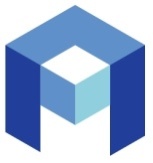 ИНН ОГРН ОГРНИП №СведенияСумма, руб.Фактический совокупный размер обязательств по договорам по состоянию на 1 января отчетного годаФактический совокупный размер обязательств по договорам, которые были заключены членом Ассоциации СРО «ГС.П» в течение отчетного годаФактический совокупный размер обязательств по договорам и обязательства по которым признаны сторонами исполненными на основании акта приемки результатов работ и (или) исполнение по которым сторонами прекращено по основаниям, предусмотренным законом или договором, до приемки заказчиком результата работы, в течение отчетного годаФактический совокупный размер обязательств по всем договорам, которые заключены членом Ассоциации СРО «ГС.П» и исполнение которых на 31 декабря отчетного года не завершено(Должность руководителя)(Подпись)(Расшифровка подписи)МП№ п/пДата заключения, номер договора, предмет договораНомер и дата проведения конкурентной процедурыНаименование объекта (проекта), местоположениеДата начала выполнения работ по договоруДата исполнения обязательств по договору на основании акта приемки результатов работСтоимость работ по договору (в руб.)1234567Категория рискаЗначимость рискаНизкий риск1Умеренный риск2Средний риск3Значительный риск4Высокий риск5Чрезвычайно высокий риск6Характеристика деятельности члена Ассоциации СРО «ГС.П» по данному фактору рискаЗначимость рискаКатегория рискаЧлен СРО выполняет не более одного договора подряда на подготовку проектной документации 1Низкий рискЧлен СРО выполняет не более двух договоров подряда на подготовку проектной документации2Умеренный рискЧлен СРО выполняет не более трех договоров подряда на подготовку проектной документации3Средний рискЧлен СРО выполняет не более четырех договоров подряда на подготовку проектной документации4Значительный рискЧлен СРО выполняет не более пяти договоров подряда на подготовку проектной документации5Высокий рискЧлен СРО выполняет более пяти договоров подряда на подготовку проектной документации6Чрезвычайно высокий рискХарактеристика деятельности члена Ассоциации СРО «ГС.П» по данному фактору рискаЗначимость рискаКатегория рискаОтсутствие выплат по возмещению вреда и компенсации сверх возмещения вреда за счет страхового возмещения 1Низкий рискВыплаты по возмещению вреда и компенсации сверх возмещения вреда за счет страхового возмещения не превышают 10% от страховой суммы 4Значительный рискВыплаты по возмещению вреда и компенсации сверх возмещения вреда за счет страхового возмещения не превышают 20% от страховой суммы 5Высокий рискВыплаты по возмещению вреда и компенсации сверх возмещения вреда за счет страхового возмещения превышают 20% от страховой суммы 6Чрезвычайно высокий рискХарактеристика деятельности члена Ассоциации СРО «ГС.П» по данному фактору рискаЗначимость рискаКатегория рискаОтсутствие выплат по возмещению вреда и компенсации сверх возмещения вреда за счет средств КФ ВВ1Низкий рискНе более одной выплаты по возмещению вреда и компенсации сверх возмещения вреда за счет КФ ВВ5Высокий риск Более одной выплаты по возмещению вреда и компенсации сверх возмещения вреда за счет КФ ВВ6Чрезвычайно высокий рискХарактеристика деятельности члена Ассоциации СРО «ГС.П» по данному фактору рискаЗначимость рискаКатегория рискаНаличие внутреннего контроля за выпуском проектной документации1Низкий рискОтсутствие внутреннего контроля за выпуском проектной документации6Чрезвычайно высокий рискХарактеристика деятельности члена Ассоциации СРО «ГС.П» по данному фактору рискаЗначимость рискаКатегория риска1 уровень ответственности1Низкий риск2 уровень ответственности3Средний риск3 уровень ответственности5Высокий риск4 уровень ответственности6Чрезвычайно высокий рискКатегория рискаЗначимость рискаОчень низкая вероятность реализации риска1Низкая вероятность реализации риска2Средняя вероятность реализации риска3Высокая вероятность реализации риска4Очень высокая вероятность реализации риска5Чрезвычайно высокая вероятность реализации риска6Допустимые значения частоты проявлений фактора рискаЗначимость рискаКатегория рискаОтсутствие выявленных нарушений обязательных требований 1Очень низкая вероятность реализации рискаНаличие не более одного факта нарушений обязательных требований2Средняя вероятность реализации рискаНаличие не более двух фактов нарушений обязательных требований3Высокая вероятность реализации рискаНаличие не более трех фактов нарушений обязательных требований4Очень высокая вероятность реализации рискаНаличие четырех и более фактов нарушений обязательных требований 6Чрезвычайно высокая вероятность реализации рискаДопустимые значения частоты проявлений фактора рискаЗначимость рискаКатегория рискаОтсутствие мер дисциплинарного воздействия1Очень низкая вероятность реализации рискаНе более одного предписания и не более одного предупреждения при отсутствии других примененных мер дисциплинарного воздействия3Средняя вероятность реализации рискаНе более двух предписаний и не более двух предупреждений при отсутствии других примененных мер дисциплинарного воздействия4Высокая вероятность реализации рискаПрименение меры дисциплинарного воздействия «Приостановление права выполнять подготовку проектной документации»6Очень высокая вероятность реализации рискаДопустимые значения частоты проявлений фактора рискаЗначимость рискаКатегория рискаОтсутствие находящихся в производстве судов исков к члену Ассоциации СРО «ГС.П» о возмещении вреда (ущерба), связанного с недостатками выполненных работ1Очень низкая вероятность реализации рискаНе более одного находящегося в производстве суда иска к члену Ассоциации СРО «ГС.П» о возмещении вреда (ущерба), связанного с недостатками выполненных работ3Средняя вероятность реализации рискаНе более двух находящихся в производстве судов исков к члену Ассоциации СРО «ГС.П» о возмещении вреда (ущерба), связанного с недостатками выполненных работ4Высокая вероятность реализации рискаНе более трех находящихся в производстве судов исков к члену Ассоциации СРО «ГС.П» о возмещении вреда (ущерба), связанного с недостатками выполненных работ5Очень высокая вероятность реализации рискаБолее трех находящихся в производстве судов исков к члену Ассоциации СРО «ГС.П» о возмещении вреда (ущерба), связанного с недостатками выполненных работ 6Чрезвычайно высокая вероятность реализации рискаДопустимые значения частоты проявлений фактора рискаЗначимость рискаКатегория рискаОтсутствие вступивших в силу судебных решений, согласно которым установлена вина члена Ассоциации СРО «ГС.П» в нанесении вреда (ущерба), связанного с недостатками выполненных работ1Очень низкая вероятность реализации рискаНе более одного вступившего в силу судебного решения, согласно которому установлена вина члена Ассоциации СРО «ГС.П» в нанесении вреда (ущерба), связанного с недостатками выполненных работ3Средняя вероятность реализации рискаНе более двух вступивших в силу судебных решений, согласно которым установлена вина члена Ассоциации СРО «ГС.П» в нанесении вреда (ущерба), связанного с недостатками выполненных работ5Очень высокая вероятность реализации рискаБолее двух вступивших в силу судебных решений, согласно которым установлена вина члена Ассоциации СРО «ГС.П» в нанесении вреда (ущерба), связанного с недостатками выполненных работ6Чрезвычайно высокая вероятность реализации рискаЧисловое значение показателя тяжести потенциальных последствийПериодичность проверокФорма и продолжительность проверокНеобходимость профилактики нарушений1-1,49Не реже 1 раза в 3 годаПлановая, выездная проверка продолжительностью не менее 1 рабочего дня, возможно проведение камеральной проверки продолжительностью не менее 5 рабочих днейОтсутствует1,5-2,49Не реже 1 раза в 3 годаПлановая, выездная проверка продолжительностью не менее 1 рабочего дня, возможно проведение камеральной проверки продолжительностью не менее 5 рабочих днейОтсутствует2,5-3,49Не реже 1 раза в 2 годаПлановая, выездная проверка продолжительностью не менее 2 рабочих дней, возможно проведение камеральной проверки продолжительностью не менее 5 рабочих днейОтсутствует3,5-4,49Не реже 1 раза в 2 годаПлановая, выездная проверка продолжительностью не менее 2 рабочих дней, возможно проведение камеральной проверки продолжительностью не менее 10 рабочих днейОтсутствует4,5-5,491 раз в годПлановая, выездная проверка продолжительностью не менее 2 рабочих днейИмеется5,5-61 раз в годПлановая, выездная проверка продолжительностью не менее 2 рабочих днейИмеется